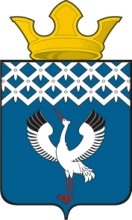 Российская ФедерацияСвердловская область Глава муниципального образования Байкаловского сельского поселенияРАСПОРЯЖЕНИЕот 22.05.2018 г.  №  102/од-рс. БайкаловоО проведении   Международного дня защиты детей -1 июня 2018 года на территории муниципального образования Байкаловского сельского поселения        В соответствии с  Постановлением Правительства Свердловской области  от 30.05.2003 г. № 333-ПП «О мерах по  обеспечению общественного порядка и безопасности при проведении на территории Свердловской области  мероприятий с массовым пребыванием людей",  со статьей 14 Федерального закона от 10.12.1995 г. № 196-ФЗ «О безопасности дорожного движения», пунктом 3 статьи 16 Федерального закона от 22.11.1995 № 171-ФЗ «О государственном регулировании производства и оборота этилового спирта, алкогольной и спиртосодержащей продукции», законом Свердловской области от 29.10.2013 № 103-ОЗ "О регулировании отдельных отношений в сфере розничной продажи алкогольной продукции и ограничения ее потребления на территории Свердловской области", в целях обеспечения охраны  порядка и безопасности граждан в период проведения мероприятий, посвящённых Международному дню защиты детей:1. Подготовить и провести на территории муниципального образования   Байкаловского сельского поселения 01.06.2018 г.  с 10.00 часов до 20.00 часов мероприятие,  посвящённое Международному Дню защиты детей;2. Утвердить план мероприятия, посвящённого  Международному Дню защиты детей.3. Рекомендовать ММО МВД России «Байкаловский»  осуществить комплекс мер по обеспечению охраны общественного порядка и безопасности граждан при проведении мероприятия, посвящённого  Международному дню защиты детей.4. Ограничить въезд автотранспорта на центральную площадь с.Байкалово, расположенную по ул.Революции,27 со стороны улиц Кузнецова и Революции к площади 01.06.2018 г. в период времени с 10.00 часов до 17.30 часов.5.Определить места стоянки автомобильного транспорта на время проведения мероприятия, посвященного Международному Дню защиты детей: площадка для стоянки у магазинов  «Копеечка», «Магнит», у Храма по ул. Мальгина (напротив Центра занятости).6. Рекомендовать руководителям торговых организаций всех форм  собственности, расположенных на территории проведения массового мероприятия, запретить продажу алкогольной продукции с содержанием  этилового спирта более чем 16,5 процента  готовой продукции, а также пива и пивных напитков, сидра, пуаре, медовухи с 09.00 до 22.00 часов  01 июня 2018 г.7. Запретить  пронос спиртных напитков в стеклянной таре в места  проведения массового праздника.   8. Разместить настоящее Распоряжение на официальном сайте администрации  муниципального образования Байкаловского сельского поселения www.bsposelenie.ru.9.  Контроль исполнения настоящего Распоряжения оставляю за собой.Глава муниципального образования         Байкаловского сельского поселения                                                      Д.В.Лыжин     ПЛАН проведения Международного Дня защиты детейна территории МО Байкаловского сельского поселения 01 июня 2018 годаУтверждено распоряжением   Главы                    муниципального образования Байкаловского сельского поселения от 22.05.2018г.  № 102/од-р№ п/пНаименование мероприятияВремя проведенияМесто проведенияОтветственный1.Игромаркет (торговые точки, аттракционы) 10.00 – 17.00Центральная площадь                       с. БайкаловоВедущий специалист МО Байкаловского сельского поселения Боярова Л.В. тел.2-10-03                    Директор МБУ «ЦИКД и СД» Бахарева Е.А. тел.2-03-71;Заведующая Байкаловским ЦДК Сутягина О. В.2-01- 652.Детский фестиваль «Улыбки лета!»10.00-11.00Байкаловский Центральный Дом культурыВедущий специалист МО Байкаловского сельского поселения Боярова Л.В. тел.2-10-03                    Директор МБУ «ЦИКД и СД» Бахарева Е.А. тел.2-03-71;Заведующая Байкаловским ЦДК Сутягина О. В.2-01- 652.- концерт детских коллективов учреждений дополнительного образования10.00-11.00Байкаловский Центральный Дом культурыВедущий специалист МО Байкаловского сельского поселения Боярова Л.В. тел.2-10-03                    Директор МБУ «ЦИКД и СД» Бахарева Е.А. тел.2-03-71;Заведующая Байкаловским ЦДК Сутягина О. В.2-01- 653. Акция «Пусть всегда будет солнце!»:11.00 – 12.30Центральная площадь с. БайкаловоВедущий специалист МО Байкаловского сельского поселения Боярова Л.В. тел.2-10-03                    Директор МБУ «ЦИКД и СД» Бахарева Е.А. тел.2-03-71;Заведующая Байкаловским ЦДК Сутягина О. В.2-01- 653.- Рисунки на асфальте11.00 – 12.30Центральная площадь с. БайкаловоВедущий специалист МО Байкаловского сельского поселения Боярова Л.В. тел.2-10-03                    Директор МБУ «ЦИКД и СД» Бахарева Е.А. тел.2-03-71;Заведующая Байкаловским ЦДК Сутягина О. В.2-01- 653.- Флешмоб11.00 – 12.30Центральная площадь с. БайкаловоВедущий специалист МО Байкаловского сельского поселения Боярова Л.В. тел.2-10-03                    Директор МБУ «ЦИКД и СД» Бахарева Е.А. тел.2-03-71;Заведующая Байкаловским ЦДК Сутягина О. В.2-01- 653.- Мастер – классы по изготовлению сувениров «Океан идей!»11.00 – 12.30Центральная площадь с. БайкаловоВедущий специалист МО Байкаловского сельского поселения Боярова Л.В. тел.2-10-03                    Директор МБУ «ЦИКД и СД» Бахарева Е.А. тел.2-03-71;Заведующая Байкаловским ЦДК Сутягина О. В.2-01- 653.-Викторина «В гостях у Простаквашино»11.00 – 12.30Центральная площадь с. БайкаловоВедущий специалист МО Байкаловского сельского поселения Боярова Л.В. тел.2-10-03                    Директор МБУ «ЦИКД и СД» Бахарева Е.А. тел.2-03-71;Заведующая Байкаловским ЦДК Сутягина О. В.2-01- 653.- Весёлый спорт «Максимум силы, максимум смеха - так мы быстрее добьемся успеха!» 11.00 – 12.30Центральная площадь с. БайкаловоВедущий специалист МО Байкаловского сельского поселения Боярова Л.В. тел.2-10-03                    Директор МБУ «ЦИКД и СД» Бахарева Е.А. тел.2-03-71;Заведующая Байкаловским ЦДК Сутягина О. В.2-01- 654.Мультфильм «Три богатыря на дальних берегах» в 3 D формате12.30- 15.30Зрительный зал Байкаловского ЦДКДиректор МБУ «ЦИКД и СД» Бахарева Е.А. тел.2-03-71;Заведующая Байкаловским ЦДК Сутягина О. В.2-01- 655.Театрализованная игровая программа «Радуга планеты детства»16.30-17.30Центральная площадь                   с. БайкаловоДиректор МБУ «ЦИКД и СД» Бахарева Е.А. тел.2-03-71;Заведующая Байкаловским ЦДК Сутягина О. В.2-01- 655.-аквагрим-сладкая вата-игровые аттракционы-детское кафе16.30-17.30Центральная площадь                   с. БайкаловоДиректор МБУ «ЦИКД и СД» Бахарева Е.А. тел.2-03-71;Заведующая Байкаловским ЦДК Сутягина О. В.2-01- 656.Праздничная весёлая тренировка для детей18.00- 20.00Стадион «Лидер»Директор МКУ «Комитет по физкультуре, спорту и туризму Байкаловского муниципального района» Мирошкина С.А. 